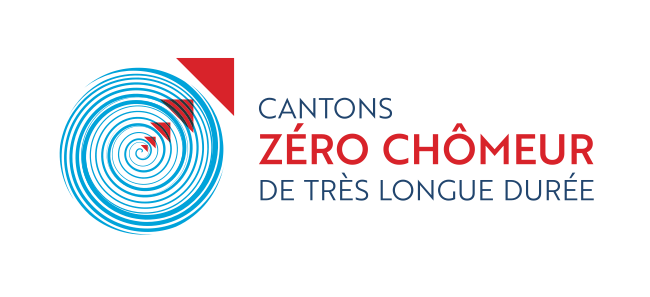 Lexique du projetVersion 2 – 08.09.2022ActivitéEnsemble de ce qui est réalisé hic et nunc par les individus : les processus de réalisation du travail dans les conditions réelles, ses résultats, et a fortiori l’activité mentale nécessaire pour les obtenir, qui est le lieu où résident les compétences. Un groupe d’activités appartient à une tâche.AgenceStructure en charge de déployer une offre d’emplois inclusifs. N’a pas encore de nom (nom provisoire : « pool emplois ».Agent.eEmployé.e de l’Agence. Peut exercer un ou plusieurs rôles au sein de celle-ci. Peut être titulaire d’un ou plusieurs processus.AppariementL’appariement est l’opération par laquelle des paires sont constituées. La meilleure paire est celle qui requiert le moindre effort pour parvenir à un appariement complet.    Candidat.eCandidat.e à l’emploi, personne bénéficiaire des prestations de l’agence.CandidatureNom donné à la demande d’emploi lorsqu’elle est présentée à l’employeur.ClientEmployeurConditions d’emploiDurée et horaires, lieu, salaire, avantages (droit à la formation, à un congé sabbatique, cafeteria d’entreprise avec prix attractifs, etc.). Contrat
de travailContrat de travail conclu entre employeur et candidat, fixant les conditions d’emploi. Demande 
d’emploiLa demande d’emploi est la demande déposée par le candidat.e auprès de l’agence. Elle intègre sa disponibilité, ses envies (ou non envies), ainsi que les activités et tâches qu’il maîtrise. On distingue donc le candidat de sa demande. La demande peut être assimilée à un projet professionnel conçu pour être réalisé à court terme et très réaliste au regard de ce que le.la candidat.e veut et sait faire. DomaineDomaine ou branche dont relève les tâches confiées par l’employeur.Emploi adaptéEmploi créé ou aménagé par un employeur en faveur d’un candidat.e, à la demande de l’agence.L’emploi est adapté à la demande d’emploi.EmployeurOrganisation cliente de l’Agence.EntretienRencontre entre deux personnes (par exemple agent.e et représentant) dans le cadre duquel elles remplissent leur rôle.Employé.ePersonne ayant été engagée par un employeur client de l’Agence.Mise en relationEnsemble des opérations nécessaire pour organiser et faciliter l’entretien lors duquel un agent.e présente un.e candidat.e à l’employeur, et un.e candidat.e interroge l’employeur au sujet du travail attendu (contexte, activités, tâches …). Offre d’emploiL’offre d’emploi est la demande déposée par le représentant auprès de l’agence. Elle intègre des éléments de contexte, de conditions d’emploi, ainsi que les activités et tâches que l’employeur souhaite confier à un.e employé.e.ProcessusSuite d’opérations transformant, si une condition est remplie (déclencheur) une situation d’entrée en situation de sortie (résultat). Représentant.ePersonne représentant l’employeur (par exemple : responsable RH), responsable des offres d’emploi confiées par l’employeur à l’Agence. Une organisation peut comporter plusieurs représentants, qui peuvent confier plusieurs offres.LibérationAction par laquelle un agent.e rend une offre ou une demande d’emploi disponible dans le système.RéservationAction par laquelle un agent.e réserve une demande pour une offre, ou une offre pour une demande. Passé un certain délai, le système demande soit la libération soit le renouvellement de la réservation.RôleBut intermédiaire confié.e à un agent.e, avec ses liens et redevabilités. TâcheEnsemble de buts et procédures prescrits. Se décline en activités.SoumissionPrésentation par un.e agent.e d’une offre d’emploi à un.e candidat.e ; présentation du contexte, des activités et des tâches. Demande - sans contrainte aucune - si intérêt pour rencontrer l’employeur (au cas où celui-ci accepte).SystèmeSystème d’information de l’agence.